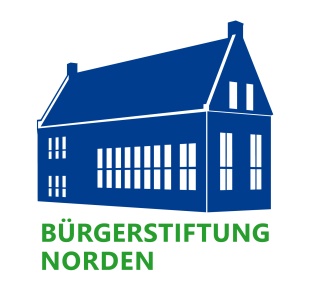                MitgliedschaftEinmalige Zustiftungen werden dem Stiftungskapital der Bürgerstiftung Norden zugeführt. Bei einer Zuwendung ab 2.500 Euro werden Sie als Mitglied zu unserer jährlichen Stifterrat-Versammlung eingeladen. Bitte füllen Sie dieses Formular vollständig aus und schicken Sie es an uns zurück. Ihnen geht sofort nach Zahlungseingang eine Zuwendungsbescheinigung zu. Bei Fragen rund ums Spenden und Stiften wenden Sie sich bitte an unsere Adresse.Ja, ich unterstütze die Arbeit der Bürgerstiftung Norden mit meiner Zustiftung und werde den genannten Betrag auf eines der unten aufgeführten Konten überweisen.Ihre Daten	    Ihre Zustiftung _____________________________________________________                       Anrede/Titel/Firma___________________________________________Vorname, Name___________________________________________Anschrift___________________________________________PLZ, Ort                                                        ___________________________________________		   E-Mail-Adresse___________________________________________Telefon ___________________________________________Datum/Unterschrifteinmalige Zustiftung in Höhe von   2 500 Euroeinmalige Zustiftung in Höhe von   5 000 Euroeinmalige Zustiftung in Höhe von 10 000 Euroeinmalige Zustiftung in Höhe von___________________________________________ Euro       Bürgerstiftung Norden 
       An der Eiswiese 14, 26506 Norden
       Telefon 04931 12357
       info@buergerstiftung-norden.de
       www.buergerstiftung-norden.de
              Oldenburgische Landesbank Norden       IBAN: DE50 2802 0050 8619 1004 00,        Raiffeisen-Volksbank Fresena eG       IBAN: DE31 2836 1592 8619 1004 00,        Sparkasse Aurich-Norden:       IBAN: DE94 2835 0000 0000 120204